Unidad 2: AnimalesGuía 3: VertebradosNombre: ________________________________Curso: 2 ____ Fecha:______Marca con una X los animales de las imágenes que crees que tienen columna vertebral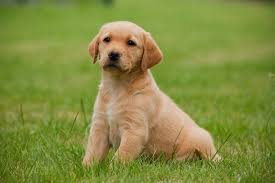 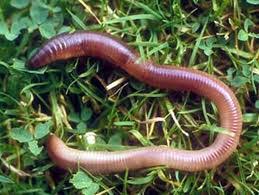                        Perro                                                   Lombriz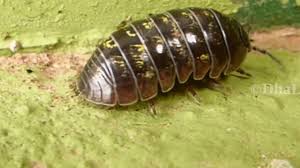 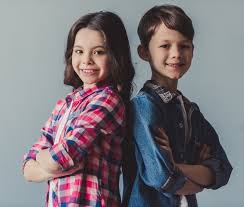             Chanchito de Tierra                               Ser humano¿Por qué crees que los animales que marcaste tienen columna vertebral?Respuestas variadas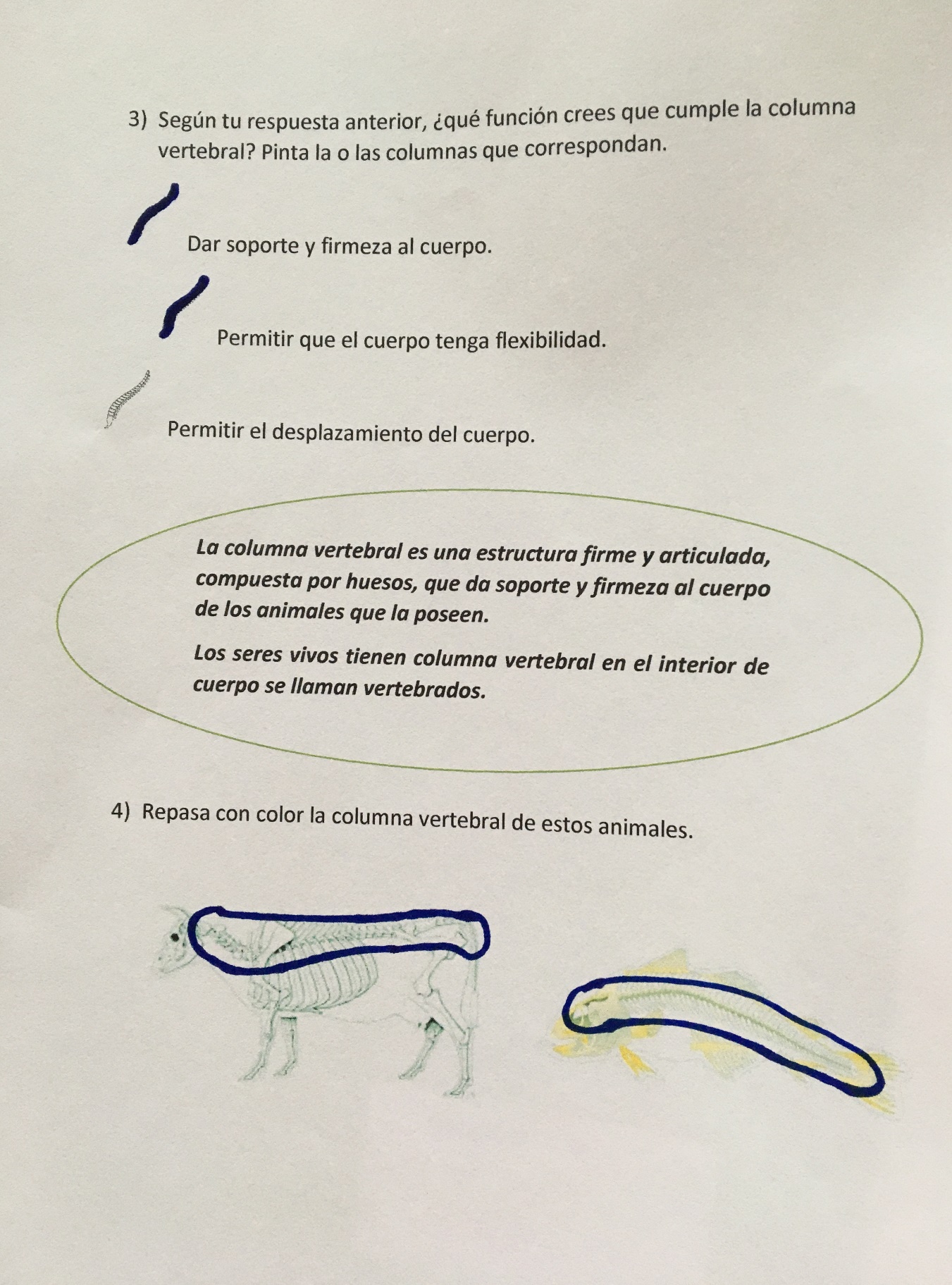 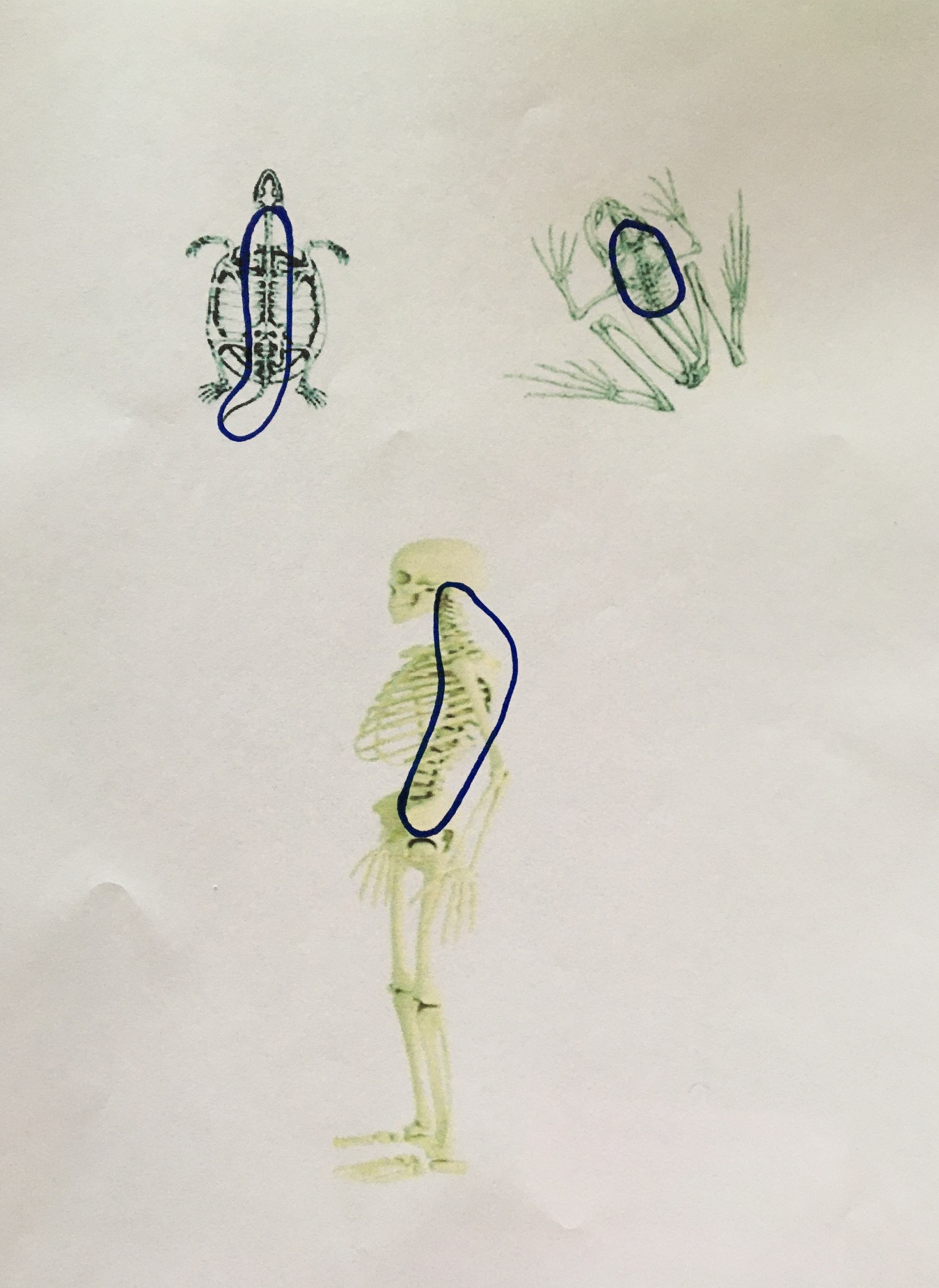 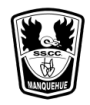 Fundación Educacional ColegioSagrados Corazones ManquehueSegundo Ciclo2°BásicoCs. Naturales